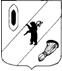 КОНТРОЛЬНО-СЧЕТНАЯ КОМИССИЯ ГАВРИЛОВ-ЯМСКОГО МУНИЦИПАЛЬНОГО РАЙОНА                                    152240, Ярославская область, г. Гаврилов-Ям, ул. Советская, д. 51___________________________________________________________________________________Заключение  на проект  решения Муниципального СоветаЗаячье-Холмского сельского поселения« О  бюджете Заячье-Холмского сельского поселения  на 2018 год и плановый период 2019 и 2020 годов »г. Гаврилов-Ям	06.12.2017г.         Заключение Контрольно-счетной комиссии Гаврилов-Ямского муниципального района на проект  решения Муниципального Совета Заячье-Холмского сельского поселения  «О  бюджете Заячье-Холмского сельского поселения на 2018 год и плановый период 2019 и 2020 годов » подготовлено в соответствии с требованиями Бюджетного кодекса Российской Федерации, Положения «О бюджетном процессе в Заячье-Холмском сельском поселении», утвержденного Муниципальным Советом от 01.11.2013 г. № 27(в настоящей редакции) и Положения «О Контрольно - счетной комиссии Гаврилов-Ямского муниципального района», утвержденного Решением Собрания представителей Гаврилов-Ямского муниципального района  от 20.12.2012г.№ 35.1. Общие положения          1.1.  Проект решения  Муниципального Совета  Заячье-Холмского сельского поселения «О  бюджете Заячье-Холмского сельского поселения на 2018 год» (далее - проект бюджета)  составляется и утверждается сроком на один год, что соответствует п.4 ст.169 Бюджетного кодекса Российской Федерации и п.1 ст.4  Положения о бюджетном процессе в Заячье-Холмском сельском поселении (далее Положение),  с разработкой и  утверждением  среднесрочного финансового плана.         Проект  решения Муниципального Совета Заячье-Холмского сельского поселения  «О  бюджете Заячье-Холмского сельского поселения на 2018 год»    (далее – проект решения) внесен на рассмотрение  Муниципального Совета Заячье-Холмского сельского поселения 14.11.2017г.,  в сроки  установленные частью 1 статьи 185 БК РФ, пункта 3 статьи 34 Положения.          Направлен в Контрольно-счетную комиссию Гаврилов-Ямского муниципального района (далее - Контрольно-счетная комиссия) 13.11.2017г. (письмо от 13.11.2017 г. № 37).В соответствии с пунктом 5 статьи 29 Положения о бюджетном процессе в Заячье-Холмском  сельском поселении, одновременно с проектом решения о бюджете в Муниципальный Совет представляются документы и материалы, предусмотренные статьей 184.2 БК РФ. На рассмотрение Муниципального Совета представлены следующие документы и материалы:основные направления бюджетной политики  и 	основные направления налоговой политики, утвержденные Постановлением Администрации Заячье-Холмского сельского поселения  21.09.2017 № 136; предварительные итоги социально-экономического развития и ожидаемые итоги социально-экономического развития Заячье-Холмского сельского поселения;прогноз социально-экономического развития Заячье-Холмского сельского поселения, утвержденный, постановлением Администрации Заячье-Холмского сельского поселения от 11.10.2017 № 146;среднесрочный финансовый план Заячье-Холмского сельского поселения, утвержденный постановлением Администрации Заячье-Холмского сельского поселения 08.11.2017 № 166;пояснительная записка к проекту бюджета;приложения к пояснительной записке с распределением бюджетных ассигнований по разделам и подразделам классификации расходов бюджета;верхний предел государственного (муниципального) долга на конец очередного финансового года;ожидаемое исполнение бюджета за 2017г.;перечень кодов целевых статей расходов бюджета Заячье-Холмского сельского поселения утвержденного распоряжением Администрации Заячье-Холмского сельского поселения от 07.11.2017 г. №13.паспорта муниципальных программ;порядок формирования и ведения реестра источников доходов бюджета Заячье-Холмского сельского поселения утвержденный постановлением Администрации Заячье-Холмского сельского поселения от 04.10.2017 г. №144;реестр источников доходов бюджета Заячье-Холмского сельского поселения.Перечень документов и материалов, представленных одновременно с проектом бюджета, по своему составу и содержанию соответствуют требованиям статьи 184.2 Бюджетного кодекса Российской Федерации, пункту 5 статьи 34 Положения о бюджетном процессе в Заячье-Холмском  сельском поселении.В проекте решения о бюджете содержатся основные характеристики бюджета, к которым относятся общий объем доходов бюджета, общий объем расходов, дефицит бюджета, которые, отвечают требованиям ст. 184.1. Бюджетного кодекса Российской Федерации.Проверкой соблюдения  требований статьи 36 БК РФ в части размещения проекта бюджета в средствах массовой информации нарушений не установлено, проект бюджета с приложениями размещен на сайте администрации Заячье-Холмского сельского поселения Гаврилов-Ямского муниципального района Ярославской области: www.zholm.ru и в газете «Гаврилов-Ямский вестник».В соответствии с пунктом 1 статьи 32 Положения постановлением Администрации Заячье-Холмского сельского поселения 10.07.2017 № 112 утвержден План разработки бюджета Заячье-Холмского сельского поселения на 2018 год.1.2. Проектом решения о бюджете предлагается утвердить основные характеристики и показатели бюджета Заячье-Холмского СП на 2018 год. Прогнозируемые доходы бюджета на 2018 год отнесены на определенные ст. 20 Бюджетного кодекса Российской Федерации виды доходных источников в соответствии с классификацией доходов бюджета бюджетной системы Российской Федерации (приложение 2 Проекта решения). Бюджетные ассигнования распределены по разделам и подразделам согласно классификации расходов бюджета бюджетной системы Российской Федерации (приложение 1 к пояснительной записке Проекта решения).        Согласно классификации расходов бюджета бюджетной системы Российской Федерации произведено распределение по целевым статьям (муниципальным программам и непрограммным направлениям деятельности), группам видов расходов, установленных ст. 21 Бюджетного кодекса Российской Федерации и присвоением соответствующего кода бюджетной классификации (приложение 3 Проекта решения). Так же, Проектом решения предлагается утвердить ведомственную структуру расходов бюджета с указанием  главного распорядителя бюджетных средств  (приложение 4 Проекта решения), межбюджетные трансферты бюджету Гаврилов-Ямского муниципального района (приложение 5 Проекта решения), источники внутреннего финансирования дефицита бюджета (приложение 6 Проекта решения), программу муниципальных внутренних заимствований (приложение 7 Проекта решения), нормативы (проценты) отчислений доходов от уплаты налогов (сборов) и платежей в бюджет Заячье-Холмского сельского поселения (приложение 8 Проекта решения), перечень муниципальных целевых программ (приложение 9 Проекта решения).1.3. Публичные слушания по проекту бюджета назначены на 08.12.2017г. 1.4. Решений о предоставлении налоговых льгот, муниципальных гарантий на 2018 год не принималось.2.  Параметры прогноза исходных показателей принятых для составления  проекта   бюджета   на   2018  год В соответствии со ст.172 БК РФ составление  проекта   бюджета   Заячье-Холмского сельского поселения   основывается на:положениях послании Президента Российской Федерации Федеральному Собранию Российской Федерации, определяющих бюджетную политику (требования к бюджетной политике) в Российской Федерации; основных направлениях бюджетной, налоговой и таможенно-тарифной политики Российской Федерации (основных направлениях бюджетной и налоговой политики субъектов Российской Федерации, основных направлениях бюджетной и налоговой политики муниципальных образований);на прогнозе социально-экономического развития   Заячье-Холмского сельского поселения  на  2018 год;на основных направлениях бюджетной политики  и основных направлениях налоговой политики Заячье-Холмского сельского поселения на  2018 год;государственных (муниципальных) программах (проектах государственных (муниципальных) программ, проектах изменений указанных программ).            Согласно п. 1 ст. 169 БК РФ  проект бюджета составляется на основе прогноза социально-экономического развития в целях финансового обеспечения расходных обязательств. Состав прогноза соответствует ст. 173.3, 173.4 БК РФ.           Постановлением  администрации  Заячье-Холмского сельского поселения   от 10.07.2017 г. № 112 «Об утверждении Плана разработки бюджета Заячье-Холмского сельского поселения на 2018 год» срок разработки прогноза социально-экономического развития  Заячье-Холмского сельского поселения  на 2018 год  установлен до 15.10.2017 г.           Прогноз социально-экономического развития Заячье-Холмского сельского поселения утвержден постановлением Администрации  Заячье-Холмского сельского поселения 11.10.2017 г. № 146. Сроки разработки документа не нарушены.           Согласно статье 37 Бюджетного кодекса принцип достоверности бюджета означает надежность показателей прогноза социально-экономического развития соответствующей территории и реалистичность расчета доходов и расходов бюджета.  Прогноз социально-экономического развития  бюджета  Заячье-Холмского сельского поселения разработан в соответствии с требованиями Бюджетного Кодекса Российской Федерации, Порядки разработки  прогноза социально-экономического развития Ярославской области на 2018 год и плановый период 2019-2020 годы.Прогноз основан на оценке состояния и перспектив развития социально-экономической ситуации в районе.Прогноз сформирован в двух вариантах развития. Использованы макроэкономические показатели по второму варианту развития, который исходит из более благоприятных внешних и внутренних условий развития экономики и социальной сферы.Среднесрочный финансовый план Заячье-Холмского  сельского поселения на 2018год, утвержден постановлением Администрации Заячье-Холмского сельского поселения  08.11.2017г. № 166. В плане разработки бюджета поселения установлен срок – до 10.11.2017г. Сроки разработки документа не нарушены.3. Основные направления бюджетной и налоговой политики Заячье-Холмского сельского поселения  на 2018 годОсновные направления бюджетной и налоговой политики  Заячье-Холмского сельского поселения  на  2018 год определены в соответствии с основными направлениями бюджетной политики, сформулированными в Бюджетном послании Президента Российской Федерации Федеральному собранию, требованиями Бюджетного кодекса Российской Федерации.Основной целью бюджетной политики в Российской Федерации является повышение эффективности расходов и переориентации бюджетных ассигнований в рамках существующих бюджетных ограничений на реализацию приоритетных направлений государственной политики, проведение социально-экономических преобразований, направленных на повышение эффективности деятельности всех участников экономических отношений, достижение измеримых, общественно значимых результатов, наиболее важные из которых установлены указами Президента Российской Федерации от 7 мая 2012 г.Основной целью бюджетной политики является эффективное решение текущих задач и задач развития в соответствии с приоритетами социально-экономического развития сельского поселения в условиях ограниченности бюджетных ресурсов. Основные направления бюджетной политики и основные направления налоговой политики Заячье-Холмского сельского поселения  2018 год и на плановый период 2019 и 2020 годов утверждены постановлением Администрации  Заячье-Холмского сельского поселения  от 21.09.2017г. № 136.Постановлением Администрации Заячье-Холмского сельского поселения  от 10.07.2017 № 122 «Об утверждении плана разработки бюджета Заячье-Холмского сельского поселения  на 2018 год»  срок разработки основных направлений бюджетной политики и основных направлений налоговой политики Заячье-Холмского сельского поселения  на 2018 год установлен  до 15.10.2017г. Сроки разработки не нарушены.Для достижения основной цели бюджетной политики ставятся следующие задачи:повышение эффективности расходования бюджетных средств;выявление и использование резервов для достижения планируемых результатов;повышение обоснованности и качества бюджетного планирования;безусловное исполнение принятых обязательств наиболее эффективным способом;повышение доступности и качества оказываемых муниципальных услуг;повышение прозрачности и открытости бюджета и бюджетного процесса.        Налоговая политика органов местного самоуправления на 2018-2020 годы будет ориентирована на реализацию изменений налогового законодательства и нацелена на увеличение уровня собираемости налоговых доходов, сокращение задолженности в бюджет сельского поселения.       Контрольно-счетная комиссия отмечает, что в целях своевременного и качественного составления проектов бюджета основные направления бюджетной и налоговой политики Заячье-Холмского сельского поселения на 2018 год и плановый период 2019 и 2020 годов должны состоять из одного общего приложения к постановлению Администрации Заячье-Холмского сельского поселения №136 от 21.09.2017 года, согласно ст. 172 Бюджетного кодекса Российской Федерации. 4. Общая характеристика проекта бюджета  Заячье-Холмского сельского поселения  на 2018 годПунктом 1 проекта решения предлагается утвердить следующие показатели основных характеристик бюджета поселения на 2018 год: 1) прогнозируемый общий объем доходов   муниципального образования на 2018 год в сумме  13 558,4 тыс. рублей;доходы местного бюджета на 2018 год в соответствии с классификацией доходов бюджетов Российской Федерации в сумме 13 558,4 тыс. рублей;2) прогнозируемый общий объем расходов бюджета муниципального образования на 2018 год в сумме 13 608,4 тыс. рублей;расходы местного бюджета на 2018 год в соответствии с классификацией расходов бюджетов Российской Федерации в сумме 13 608,4 тыс. рублей;3) прогнозируемый общий объем дефицита бюджета муниципального образования на 2018 год в сумме  50 тыс. рублей, в том числе дефицит бюджета муниципального образования  на 2018 год в сумме 50 тыс. рублей, что не превышает 10% от общего объема доходов  без учета безвозмездных поступлений, тем самым не противоречит п.3 ст.92.1 БК РФ.         Пунктом  9  утверждается размер резервного фонда Администрации  Заячье-Холмского сельского поселения  на 2018г.  в сумме 50 тыс. рублей, что не превышает 3% от общего объема расходов, тем самым  не противоречит п. 3 ст. 81 Бюджетного кодекса РФ.       Пунктом 19  устанавливается верхний предел муниципального долга в размере 50 тыс. рублей, предельный объем муниципального  долга бюджета поселения в размере 150 тыс.  рублей.        Прогнозируемые показатели на 2018 год бюджета поселения представлены в Таблице 1.Прогноз основных характеристик бюджета  Заячье-Холмского сельского поселения  на 2018 год     		                                                                                                                                                                                       Таблица 1 тыс. рублей                                       Доходы бюджета поселения на 2018 год планируются в объеме 13 558,4 тыс. рублей, со снижением  по сравнению с ожидаемым исполнением 2017 года на   4 464,6 тыс. рублей  или на 24,8% .         Расходы бюджета поселения на 2018 год планируются в объеме 13 608,4 тыс. рублей, со снижением  по сравнению с ожидаемым исполнением 2017 года на   4 539,6 тыс. рублей  или на 25% .          Данное снижение обусловлено отсутствием на момент разработки проекта решения данных по размеру ряда субсидий из вышестоящих бюджетов.5.  Анализ проекта доходной части бюджета  Заячье-Холмского сельского поселения  на 2018 год        Доходы  бюджета  поселения  на   2018  год определялись исходя из прогноза социально-экономического развития Ярославской области на 2018 год и плановый период 2019-2020 годы и прогноза социально- экономического развития  Заячье-Холмского сельского поселения  на 2018 год и плановый период 2019-2020 гг.,  динамики налоговых поступлений, с учетом роста фонда оплаты труда,  а также с учетом изменений, внесенных в федеральное бюджетное и налоговое законодательство и законодательство Ярославской  области.         В проекте бюджета доходы на 2018 год планируются в сумме 13 558,4 тыс. рублей. Снижение  к уровню 2017 года  на 4 464,6 тыс. рублей  или на 24,8%.(Приложение 1)         Динамика предлагаемых назначений по доходам бюджета поселения   на 2018 год по видам доходов приведена в таблице 2.	Таблица  2Динамика доходов бюджета Заячье-Холмского сельского поселения  на 2018 год тыс. рублей         В 2018 году планируется снижение показателей собственных доходов бюджета (без учета доходов, полученных бюджетов в виде безвозмездных поступлений) на 10,5 % или на 690 тыс. рублей по сравнению с ожидаемыми показателями прошлого года.       Безвозмездные поступления в бюджет поселения в 2018 году планируются в размере  7 656,4 тыс. рублей, что составляет  67 % от уровня ожидаемого поступления  2017 года.        Всего  доходы поселения на 2018 год запланированы в сумме 13 558,4 тыс. рублей, что ниже уровня ожидаемого поступления на 2017 год  на 24,8% или на 4 464,6 тыс. рублей.5.2. Налоговые доходы           В бюджете поселения на 2018 год налоговые доходы прогнозируются в сумме 5 822,0 тыс. рублей, что на 390,0 тыс. рублей (на 7,2%) больше ожидаемого исполнения бюджетных назначений 2017 года.          В структуре налоговых источников доходов  бюджета поселения  на 2018 год наибольший удельный вес составляют налоги на имущество – 74,6 %. Планируемые поступления на 2018 год 4 341 тыс. рублей:земельный налог -4 107 тыс. рублей,налог на имущество физических лиц -234 тыс. рублей.        Следующим по объему среди налоговых доходов являются акцизы по подакцизным товарам. Планируемые поступления на 2018 год 1 011,0 тыс. рублей или 98,4% от ожидаемого поступления за 2017 год. Акцизы на нефтепродукты рассчитывались в зависимости от протяженности автомобильных дорог, расположенных на территории поселения и нормативу, утвержденному законом Ярославской области.      Расчет налога на доходы физических лиц в местный бюджет на 2018 год производился в соответствии с положениями главы 23 Налогового кодекса РФ «Налог на доходы физических лиц» с учетом изменений, предусмотренных в основных направлениях налоговой политики в РФ на 2018- 2020 годы.       Расчет произведен из фактического поступления за 10 месяцев 2017 года и темпов роста заработной платы. Планируется поступление на 2018 год- 470,0 тыс. рублей или 127% от ожидаемого поступления (439,0 тыс. рублей) за 2017 год. 5.3.  Неналоговые доходы       Общий объем неналоговых доходов бюджета поселения на 2018 год, запланирован в размере 80,0 тыс. рублей и состоят из доходов от оказания платных услуг.       Доходы от использования имущества, находящегося в государственной и муниципальной собственности и Доходы от продажи материальных и нематериальных активов на 2018 год не планируются.5.4.  Безвозмездные поступления Безвозмездные поступления проектом бюджета на 2018 год запланированы в сумме 7 656 тыс. рублей, что на 3 775 тыс. рублей (33 %) меньше показателей ожидаемого исполнения за 2017 год и состоят из:дотации – 4 915 тыс. рублей;субсидии – 1 503 тыс. рублей;субвенции – 78 тыс. рублей;иные межбюджетные трансферты – 1 160 тыс. рублей. Контрольно-счетной комиссией проведен сравнительный анализ показателей безвозмездных поступлений по годам проекта бюджета (Таблица 3).Таблица 3Анализ показателей безвозмездных поступлений по годам проекта бюджетатыс.рублейПроектом бюджета безвозмездные поступления в виде дотаций, субсидий, субвенций и иных межбюджетных трансфертов в доход бюджета Заячье-Холмского сельского поселения на 2018 год и на плановый период 2019-2020 годов запланированы:в 2018 году в объёме 7 656 тыс. рублей, что на 33 % или 3 775 тыс. рублей ниже ожидаемого исполнения бюджета 2017 года;в 2019 году в сумме 79 тыс. рублей со значительным уменьшением к 2018 году на 98,9 % или 7 577 тыс. рублей.в 2020 году в объёме 82 тыс. рублей, что на 3,8% или 3 тыс. рублей выше показателей 2019 года.Суммы безвозмездных поступлений будут уточнены на основании уведомлений областного бюджета, т.к. в проекте областного бюджета имеются нераспределенные по поселениям субсидии и субвенции.5.5. Реест источников доходовВ соответствии со статьей 47.1 Бюджетного кодекса Российской Федерации, постановлением Правительства Российской Федерации от 31.08.2016 №868 «О порядке формирования и ведения перечня источников доходов Российской Федерации», постановлением Правительства Ярославской области от 16.03.2017 №204-п «О формировании и ведении реестров источников доходов областного бюджета и бюджета Территориального фонда обязательного медицинского страхования Ярославской области и предоставлении реестров источников доходов бюджетов муниципальных образований области и реестра источников доходов бюджета Территориального фонда обязательного медицинского страхования Ярославской области», руководствуясь статьей 27 Устава Заячье-Холмского сельского поселения разработан  «Порядок формирования и ведения реестра источников доходов бюджета Заячье-Холмского сельского поселения», утвержденный постановлением Администрации Заячье-Холмского сельского поселения от 04.10.2017 г. №144.         Формирование и ведение реестров источников доходов бюджетов субъектов Российской Федерации, реестров источников доходов бюджетов территориальных государственных внебюджетных фондов и реестров источников доходов местных бюджетов в соответствии с пунктом 7 статьи 47.1 Бюджетного кодекса Российской Федерации должно осуществляться в установленном порядке, начиная с 1 января 2017 года.                    Согласно статье 184.2 Бюджетного кодекса РФ, реестр источников доходов предоставлен одновременно с проектом решения о бюджете Заячье-Холмского сельского поселения на 2018 год и плановый период  2019 и 2020 годов.         Контрольно-счетная комиссия отмечает, что в соответствии с Бюджетным кодексом Российской Федерации, Федеральным законом от 06.10.2003 №131-ФЗ «Об общих принципах организации местного самоуправления в Российской Федерации», в целях определения правовых основ содержания и механизма осуществления бюджетного процесса в сельском поселении следует внести изменения в бюджетный процесс Заячье-Холмского сельского поселения - добавить статью «Реестр источников доходов бюджета Заячье-Холмского сельского поселения».        Сумма доходов по реестру источников доходов бюджета Заячье-Холмского сельского поселения  на 2018 год равна сумме прогнозируемых доходов бюджета Заячье-Холмского сельского поселения на 2018 год в соответствии с классификацией доходов бюджетов Российской Федерации (Приложение 2 к проекту решения Муниципального Совета Заячье-Холмского сельского поселения), что не противоречит п.11 Постановления Правительства РФ от 31.08.2016 N 868 (ред. от 19.10.2017) "О порядке формирования и ведения перечня источников доходов Российской Федерации" (вместе с "Правилами формирования и ведения перечня источников доходов Российской Федерации", "Общими требованиями к составу информации, порядку формирования и ведения реестра источников доходов Российской Федерации, реестра источников доходов федерального бюджета, реестров источников доходов бюджетов субъектов Российской Федерации, реестров источников доходов местных бюджетов и реестров источников доходов бюджетов государственных внебюджетных фондов").6.  Анализ проекта расходной части бюджета Заячье-Холмского сельского поселения на 2018 год.6.1. Проектом решения расходы бюджета поселения на 2018 год планируются в сумме 13 608,4 тыс. рублей.Планируемый объем расходов бюджета Заячье-Холмского сельского поселения на 2018 год выше  на 2 057,4 тыс. рублей  или на 17,8% объема расходов, утвержденных  решением  о  бюджете поселения на 2017 год   в действующей редакции  (Приложение 2). В соответствии с Федеральным законом от 07.05.2013 № 104-ФЗ «О внесении изменений в Бюджетный кодекс Российской Федерации и отдельные законодательные акты Российской Федерации в связи с совершенствованием бюджетного процесса» расходная часть бюджета района на 2018 год сформирована в рамках муниципальных программ  (далее – программы).На реализацию муниципальных программ Заячье-Холмского сельского поселения  запланировано – 9 309,6 тыс. рублей, непрограммные расходы составят  - 4 298,9 тыс. рублей.Увеличение бюджетных ассигнований по сравнению с действующей редакцией решения о бюджете поселения на 2018 год планируется по следующим направлениям:общегосударственные вопросы – на 34,27%,национальная оборона – на 23,7%,национальная безопасность и правоохранительная деятельность – на 7,8%,национальная экономика – на 11,7%,жилищно-коммунальное хозяйство – на 4,7%,образование – на 100 %,культура, кинематография – на 39,9%,социальная политика – на 30,7%,физическая культура и спорт – на 500%.  Анализ ведомственной структуры расходов, показывает, что в 2018 году расходы бюджета поселения будет осуществлять 1 главный распорядитель бюджетных средств–Администрация Заячье-Холмского сельского поселения. Расходы на содержание органов местного самоуправления предусмотрены в пределах норматива формирования расходов на содержание ОМС, установленные постановлением Правительства Ярославской области от 24.09.2008г. № 512-п  (в настоящей редакции) и составляют 3710,0 тыс. рублей (сумма по подразделам 0102,0104,0106).6.2. Муниципальные программы Заячье-Холмского сельского поселенияСогласно приложению к проекту бюджета «Расходы бюджета Заячье-Холмского сельского поселения по целевым статьям (муниципальным программам и непрограммным направлениям деятельности) и группам видов расходов классификации расходов бюджетов Российской Федерации на 2018 год» программная часть бюджета поселения  на 2018 год запланирована в сумме 9 309,6 тыс. рублей, что составляет 68,4% от всех расходов бюджета поселения, и состоит из 7 муниципальных программ Заячье-Холмского сельского поселения. Требования пункта 2 статьи 172 Бюджетного кодекса РФ  (в ред. Федерального закона от 26.04.2007 № 63-ФЗ) устанавливают, что составление проекта бюджета основывается, в том числе и на госпрограммах (муниципальных программах).  На основании статьи 179 бюджетного Кодекса РФ Порядок принятия решений о разработке муниципальных программ и формирования и реализации указанных программ устанавливается муниципальным правовым актом местной администрации муниципального образования.Постановлением Администрации Заячье-Холмского сельского поселения 19.06.2017 №102 утвержден  Порядок разработки, реализации и оценки эффективности  муниципальных программ  Заячье-Холмского сельского поселения.          Постановлением  Администрации Заячье-Холмского  сельского поселения  от 11.11.2013  №  162/1(в редакции от 10.11.2014 № 129/1, от 03.11.2015 № 226, 08.11.2016 № 218, от 15.05.2017 г. №82, от 02.11.2017 №157)  утвержден перечень муниципальных программ, который является основным нормативно-правовым актом  для формирования программного бюджета на 2018-2020 годы.         Сравнительный анализ Перечня утвержденных муниципальных программ и программ, включенных в Приложение № 3 к проекту бюджета Заячье-Холмского сельского поселения  показал, что муниципальные программы, указанные в Приложении №3 к проекту бюджета, не  соответствуют утвержденному Перечню, что является нарушением п. 3.1. Порядка разработки, реализации и оценки эффективности  муниципальных программ  Заячье-Холмского сельского поселения, утвержденного Постановлением Администрации Заячье-Холмского сельского поселения 12.11.2013 № 163, а именно:- наименование программы и мероприятий:В утвержденном Перечне – по КЦК 11.3.00.00000 – Мероприятия по спорту.в приложении № 3 к проекту бюджета - Мероприятия в области физической культуры и спорта.           В соответствии со ст.172 Бюджетного кодекса РФ составление проектов бюджетов основывается на муниципальных программах (проектах муниципальных программ).В соответствии со статьями 21,154 Бюджетного кодекса РФ, п.4.1. Приказа Минфина России от 01.07.2013 № 65н «Об утверждении Указаний о порядке применения бюджетной классификации Российской Федерации»  Распоряжением Администрации  Заячье-Холмского сельского  поселения 07.11.2017 № 13 утвержден Порядок формирования целевых статей расходов бюджета,  Перечень программных и непрограммных расходов с изменениями и коды целевых статей расходов, применяемых при формировании и исполнении бюджета Заячье-Холмского сельского поселения в 2018 году.Выводы: Проект бюджета Заячье-Холмского  сельского поселения  на 2018 год разработан и внесен в Муниципальный Совет Заячье-Холмского  сельского поселения в соответствии с  Бюджетным  Кодексом РФ, Положением о бюджетном процессе в Заячье-Холмском  сельском поселении.Перечень документов и материалов, представленных одновременно с проектом бюджета, по своему составу и содержанию соответствуют требованиям статьи 184.2 Бюджетного кодекса РФ, пункту 5 статьи 34 Положения о бюджетном процессе в Заячье-Холмском  сельском поселении.В соответствии с п. 2 ст. 169 БК РФ, проект  бюджета был составлен в порядке, установленном постановлением  Администрации  Заячье-Холмского    сельского поселения от 10.07.2017 № 112 «Об утверждении плана разработки   бюджета Заячье-Холмского  сельского поселения на 2018 год».В соответствии с требованиями статьи 36 БК РФ в части размещения проекта бюджета в средствах массовой информации, проект бюджета с приложениями размещен на сайте администрации Заячье-Холмского сельского поселения Гаврилов-Ямского муниципального района Ярославской области: www.zholm.ru и в газете «Гаврилов-Ямский вестник».Публичные слушания по проекту бюджета назначены на 08.12.2017г.Основные направления бюджетной политики и основные направления налоговой политики Заячье-Холмского сельского поселения  2018 год и на плановый период 2019 и 2020 годов утверждены постановлением Администрации  Заячье-Холмского сельского поселения  от 21.09.2017г. № 136.Контрольно-счетная комиссия отмечает, что основные направления бюджетной и налоговой политики Заячье-Холмского сельского поселения на 2018 год и плановый период 2019 и 2020 годов должны состоять из одного общего приложения к постановлению Администрации, согласно ст. 172 Бюджетного кодекса Российской Федерации.Прогнозируемый общий объем доходов   муниципального образования на 2018 год в сумме  13 558,4 тыс. рублей.Прогнозируемый общий объем расходов бюджета муниципального образования на 2018 год в сумме 13 608,4 тыс. рублей.Прогнозируемый общий объем дефицита бюджета муниципального образования на 2018 год в сумме  50 тыс. рублей.Размер резервного фонда Администрации  Заячье-Холмского сельского поселения  на 2018г.  в сумме 50 тыс. рублей.Предельный объем муниципального  долга бюджета поселения планируется в размере 150 тыс.  рублей.Предельный объем муниципального долга, размер дефицита бюджета соответствуют требованиям Бюджетного кодекса РФ.Постановлением Администрации Заячье-Холмского сельского поселения от 04.10.2017 г. №144 разработан  «Порядок формирования и ведения реестра источников доходов бюджета Заячье-Холмского сельского поселения», что соответствует статье 47.1 Бюджетного кодекса РФ.Программная часть бюджета поселения  на 2018 год запланирована в сумме 9 309,6 тыс. рублей, что составляет 68,4% от всех расходов бюджета поселения, и состоит из 7 муниципальных программ Заячье-Холмского сельского поселения.Предложения:В целях своевременного и качественного составления проекта бюджета, документы и материалы, представляемые одновременно с проектом бюджета, должны по своему составу и содержанию соответствовать ст.172 Бюджетного кодекса РФ.Устранить несоответствие наименования муниципальных программ Заячье-Холмского сельского поселения, указанных в Приложении № 3 к проекту бюджета установленному Перечню. Рекомендации:         Рекомендовать  Муниципальному Совету Заячье-Холмского  сельского поселения  «О бюджете  Заячье-Холмского сельского поселения на 2018 год» к рассмотрению с учетом изложенных замечаний и предложений.                                                                      М.П.Наименование                          показателяОжидаемое исполнение2017 год2018 год РостДоходы18 023,013 558,4- 4 464,6Расходы18 148,013 608,4- 4 539,6Дефицит (-)/Профицит (+)-125,0-50,0-75,0Уровень дефицита/профицита, %0,70,4ПоказателиУтверждено на 2017 годОжидаем.ПроектРост(+)/Рост(+)/ПоказателиУтверждено на 2017 годпоступление бюджетаСнижение(-)Снижение(-)ПоказателиУтверждено на 2017 год2017 г.2018В абс.
цифрахВ %123456Собственные доходы бюджета, в т.ч. 443365925902-69089,5В % к предыдущему году148,789,5Налоговые доходы бюджета340654325822390107,2В % к уровню предыдущего года159,5107,2Неналоговые доходы бюджета1027116080-10806,9В % к уровню предыдущего года113,06,9Безвозмездные поступления7498114317656,4-3774,667,0В % к уровню предыдущего года152,567,0ВСЕГО доходов:119311802313558,4-4464,675,2В % к уровню предыдущего года151,175,2наименование2017 ожид.исполнение2018 план2019 план2020 планотклонениеотклонениеотклонениенаименование2017 ожид.исполнение2018 план2019 план2020 план2018/20172019/20182020/2019дотации4989491500-74-49150субсидии5227150300-3724-15030субвенции7278006-780иные межбюджетные трансферты11431160798217-10813всего безвозмездных поступлений1143176567982-3775-75773Председатель Контрольно-счетной комиссии Гаврилов-Ямского муниципального района                                     (должность)_____________             (подпись)       Е.Р. Бурдова                          (Ф.И.О.)Инспектор Контрольно-счетной комиссии Гаврилов-Ямского муниципального района                                     (должность)_____________             (подпись)       А.Р. Федорова                          (Ф.И.О.)С заключением Контрольно-счетной комиссии ознакомлен(а)_____________             (подпись)__________________                         (Ф.И.О.)                  М.П.«__»__________20__г.